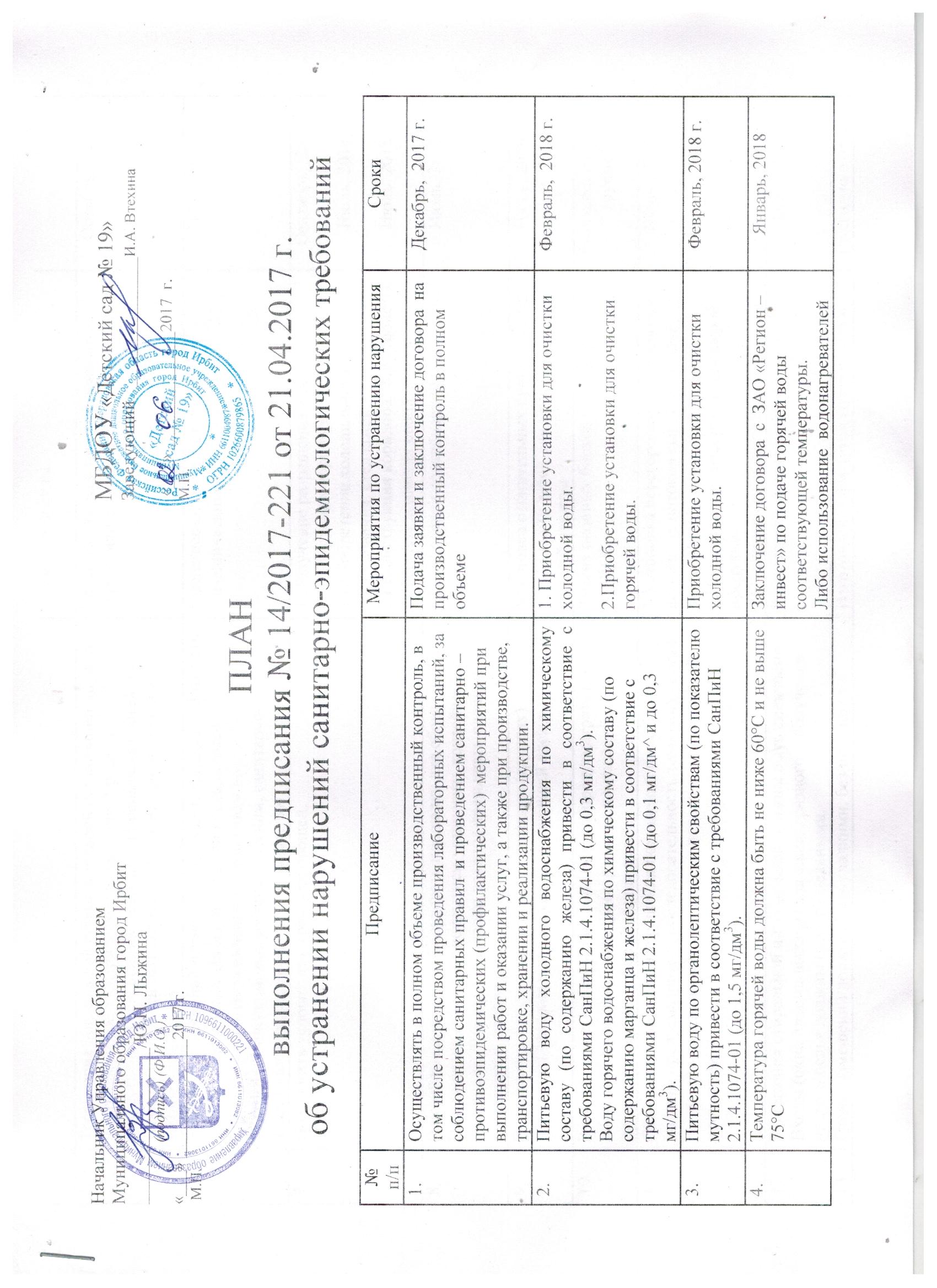 ПЛАН                                                                                                                                                выполнения предписания № 14/2017-221 от 21.04.2017 г.                                           об устранении нарушений санитарно-эпидемиологических требований № п/пПредписаниеМероприятия по устранению нарушенияСроки1.Осуществлять в полном объеме производственный контроль, в том числе посредством проведения лабораторных испытаний, за соблюдением санитарных правил  и проведением санитарно – противоэпидемических (профилактических)  мероприятий при выполнении работ и оказании услуг, а также при производстве, транспортировке, хранении и реализации продукции.Подача заявки и заключение договора  на производственный контроль в полном объемеДекабрь,  2017 г.2.Питьевую воду холодного водоснабжения по химическому составу (по содержанию железа) привести в соответствие с требованиями СанПиН 2.1.4.1074-01 (до 0,3 мг/дм3).Воду горячего водоснабжения по химическому составу (по содержанию марганца и железа) привести в соответствие с требованиями СанПиН 2.1.4.1074-01 (до 0,1 мг/дм^ и до 0,3 мг/дм3). 1. Приобретение установки для очистки  холодной воды.2.Приобретение установки для очистки  горячей воды.Февраль,  2018 г.3.Питьевую воду по органолептическим свойствам (по показателю мутность) привести в соответствие с требованиями СанПиН 2.1.4.1074-01 (до 1,5 мг/дм3). Приобретение установки для очистки  холодной воды.Февраль, 2018 г.4.Температура горячей воды должна быть не ниже 60°С и не выше 75°СЗаключение договора  с  ЗАО «Регион – инвест» по подаче горячей воды соответствующей температуры.Либо использование  водонагревателей для мытья посуды.Январь, 20185.Территория дошкольной образовательной организации должна иметь наружное электрическое освещение. Уровень искусственной освещенности во время пребывания детей на территории должен быть не менее 10 лк на уровне земли в темное время суток.Установка освещения по периметру территории детского сада Октябрь, 20176.Ежегодно, в весенний период, на игровых площадках проводить полную смену песка. Вновь завозимый песок должен соответствовать гигиеническим нормативам по паразитологическим, микробиологическим, санитарнохимическим, радиологическим показателям.Смена песка, соответствующего гигиеническим нормативамИюнь, 20177.Обеспечить условия для хранения овощей.1.Получение разрешения для реконструкции коридора.2.Приобретение холодильного оборудования, стеллажей.3.Реконструкция коридора,  обустройство склада для хранения овощей.Сентябрь,  2017Июль, 2018Июль, 20188.В хозяйственной зоне оборудовать площадку для сбора мусора. На площадке с твердым покрытием установить контейнеры с крышками. Размеры площадки должны превышать площадь основания контейнеров.Оборудование контейнерной площадки Июль, 20179.В дошкольной образовательной организации (группах) обеспечить условия для просушивания верхней одежды и обуви.Установка отопительных приборов под шкафчиками детей для просушки верхней одежды Июнь, 201910.Заменить окна, конструкция окна должна предусматривать возможность организации проветривания помещений, предназначенных для пребывания детей.Замена оконных блоков на конструкцию из ПВХЕжегодно в одной группе11.Объемно-планировочные решения помещений пищеблока должны предусматривать последовательность технологических процессов, исключающих встречные потоки сырой и готовой продукции.1.Установка перегородки для исключения встречных потоков сырой и готовой продукции. 2.Приобретение  мясорубки для сырой продукции.3.Облицовка стен плиткой Июнь,, 201812.Помещения стиральной и гладильной должны быть смежными. Входы (окна приема-выдачи) для сдачи грязного и получения чистого белья должны быть раздельными.Реконструкция прачечнойИюнь. 201913.Стены помещений должны быть гладкими, без признаков поражений грибком и иметь отделку, допускающую уборку влажным способом и дезинфекцию.Изготовление фартуков возле раковин для мытья посуды и рук детей.Ежегодно в одной группе.14.Заменить плитку на полу (имеющую дефекты) в туалетных, на пищеблоке.Замена дефектной  плитки на полу в туалетных и на пищеблокеИюль, 201715.То же, что п.9 - п.4.13. СанПиН 2.4.1.3049-13.Установка отопительных приборов под шкафчиками детей для просушки верхней одежды Июнь, 201916.В группах заменить мебель с облицовкой нестойкой к воздействию влаги, моющих и дезинфекционных средств.Замена мебели с облицовкой нестойкой к воздействию влагиЕжегодно в одной группе17.Расстановка кроватей должна обеспечивать свободный проход детей между кроватями, кроватями и наружными стенами, кроватями и отопительными приборами.1.Перестановка кроватей, обеспечивающая свободный доступ между ними2.Замена двухярусных кроватей на трансформируемые выдвижные.Июнь, 2017Июнь, 201818.В туалетной для детей раннего возраста установить умывальную раковину для персонала.Установка раковины для персоналаИюнь, 201719.В туалетной младшей дошкольной и средней группы должно быть установлено по 4 умывальные раковины для детей и 1 умывальной раковине для взрослых, по 4 детских унитаза.Установка по 4 умывальные раковины для детей и 1 умывальной раковине для взрослых, по 4 детских унитаза в  туалетной младшей дошкольной и средней группы  Июль, 2018, 201920.В туалетной подготовительной группы в умывальной зоне установить умывальные раковины с подводкой горячей и холодной воды для детей из расчета 1 раковина на 5 детей, 1 умывальная раковина для взрослых, детские унитазы из расчета 1 унитаз на 5 детей. Детские унитазы рекомендуется устанавливать в закрывающихся кабинах, высота ограждения кабины - 1,2 м (от пола), не доходящая до уровня пола на 0,15 м.Установка  умывальных раковин с подводкой горячей и холодной воды для детей из расчета 1 раковина на 5 детей, 1 умывальная раковина для взрослых.  Установка  закрывающихся кабин.Июль, 2018, 201921.Все помещения дошкольной организации ежедневно проветривать.Замена оконных блоков  на конструкцию из ПВХ, соответствующих требованиямЕжегодно в одной группе22.То же, что нарушения п.2, п.З - п.3.4.3., п. 3.5. СанПиН 2.1.4.1074-01.,1. Приобретение установки для очистки  холодной воды.2.Приобретение установки для очистки  горячей воды.Февраль,  2018 г.23.Пищеблок дошкольной организации оборудовать необходимым технологическим, холодильным и моечным оборудованием.Оборудование  пищеблока необходимым технологическим, холодильным и моечным оборудованием.Июнь, 2018, 201924.Для ополаскивания посуды (в том числе столовой) установить гибкие шланги с душевой насадкой.Установка гибких шлангов в каждой группеИюнь – декабрь, 201725.Соблюдать режим мытья кухонной посуды (во второй секции ванны ополаскивание посуды проводится горячей водой с температурой воды ниже 65 °С).Приобретение термометров в каждую группу для горячей водыСентябрь, 201726.Соблюдать режим мытья столовой посуды (во второй секции ванны ополаскивание посуды проводится горячей водой с температурой воды ниже 65 °С).Приобретение термометра  для горячей водыСентябрь, 201727.Пищевые продукты хранить в соответствии с условиями хранения, установленными предприятием-изготовителем.Оборудование склада для хранения овощейИюль, 201828.Все помещения убирать влажным способом с применением моющих средств не менее 2 раз в день при открытых фрамугах  или окнахЗамена оконных блоков  на конструкцию из ПВХ, соответствующих требованиямЕжегодно в одной группе29.На каждого ребенка необходимо иметь две смены наматрасниковПриобретение наматрасников из расчета по две смены на каждого ребенкаЯнварь, 201830.Работники дошкольной образовательной организации должны быть привиты в соответствии с национальным календарем профилактических прививок, а так же по эпидемиологическим показаниям1.Согласование  с участковым терапевтом  плана прививок на год.2. Приобретение вакцины.Декабрь, 2017Апрель, 201831.То же, что п.30 - п.19.1. СанПиН 2.4.1.3049-13.1.Согласование  с участковым терапевтом  плана прививок на год.2. Приобретение вакцины.Декабрь, 2017Апрель, 201832.То же, что п.30 - п.19.1. СанПиН 2.4.1.3049-13.1.Согласование  с участковым терапевтом  плана прививок на год.2. Приобретение вакцины.Декабрь, 2017Апрель, 2018